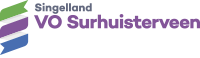 OSG Singelland,locatie VO Surhuisterveen           0512-369090					Naam: ________________________________ Klas: ______Verlofaanvraag/absentiemededelingDatum verlof	:  ________________________						De reden van dit verlof/absentie  is:Dokter		Tijd: ____________________________	Tandarts 		Tijd: ____________________________	Orthodontist	Tijd: ____________________________Bruiloft		Tijd: ____________________________	Begrafenis		Tijd: ____________________________	Andere reden namelijk : ___________________________          Tijd: ___________________Handtekening ouder/verzorger _____________________________ Tel.: ___________________* Bijzonder verlof dient minimaal een maand van te voren bij de locatiedirecteur schriftelijk te worden aangevraagd, met vermelding van de reden van verlof!BetermeldenWat wordt er van leerlingen en hun ouders/verzorgers verwacht als je na ziekte weer naar school gaat. Als je thuis ziek bent geworden , bellen je ouders/verzorgers op je eerste ziektedag tussen 7.30 en 8.30 uur naar de school van inschrijving. Word je ziek op school dan meld je jezelf af bij de administratie. Als je thuis bent laat je één van je ouders/verzorgers naar school bellen dat je veilig bent aangekomen.Op de dag dat je weer naar school gaat, download je dit formulier en print je deze uit. Dit formulier is ook te krijgen bij de administratie of de mentor.  Dit formulier wordt ingevuld en ondertekend door één van je ouders/verzorgers. Aan het begin van je eerste schooldag na je afwezigheid lever je deze in bij de administratie. Je neemt zo spoedig mogelijk contact op met de docenten en medeleerlingen over gemiste repetities en huiswerk e.d. Telefoon school: 0512-369090Naam					: ______________________ Klas: ___________Datum van afmelding wegens ziekte	: _____________________________________Datum van betermelding		: _____________________________________Dhr/mevr._________________________________, ouder/verzorger  verklaart dat bovengenoemde leerling op aangegeven dag(en) wegens ziekte niet in staat is geweest de lessen bij te wonen.Datum: __________________		Handtekening: ________________________________